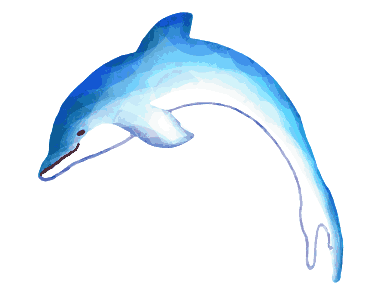 Other sessions: At the Patch: UTW/PD/PSEDTA to take two children during each session. Discuss health and safety whilst walking to the Patch. Pupils should be given the opportunity to visit the chickens (including digging for worms), pick fruit and vegetables and water plants. Use In the Moment Planning to support and extend learning.The Library: L/CL/PSEDTA to take children two at a time to the Library to choose a new book to take home. Adults to spend time sharing a story and modelling book behaviours. Take book bags and chn’s reader cards to sign books out. The Sensory Room: PD/EAD/UTW/PSEDTA to take a group of children to explore the resources, allow children the opportunity to select their preferred areas. Make observations on Tapestry and use In the Moment Planning to support and extend learning.The Ball Pool: M/PSED/UTW/CL/EADTA to take a small group to the ball pool and explore the resources, allowing chn to lead their own learning. Adults to use In the Moment Planning to support and extend learning. Day8:45 -9:309:30 - 9:50Circle Time9.45-10:3010:30-10:4510:45-11:4511:45 – 12:00Circle Time12:00-1:201:20-1:251:25-1:35Circle Time1:35-2:302:302:45MondayArrival- Hang up coats and bags, Register, glasses on, BAHA’s on, SI Plans, brushing teeth, breakfast. Free flow learning beginsWake & Shake/ Good Morning Song / Bucket / PhonicsJobs / Free Flow LearningLibraryWash hands/Snack TimeFree Flow Learning  / ToiletSong TimeLunch Time / Outside TimeRegister / Good afternoon Song Story TimeJobs / Free Flow/ Ball pool ToiletAfternoon Playtime Outside End of day songs / Home timeTuesday (JP / BG)Arrival- Hang up coats and bags, Register, glasses on, BAHA’s on, SI Plans, brushing teeth, breakfast. Free flow learning beginsWake & Shake/ Good Morning Song / Bucket / PhonicsMessy Play / Free Flow LearningWash hands/Snack TimeMessy Play with Julie / ToiletPatchUnderstanding the worldLunch Time / Outside TimeRegister / Good afternoon Song Woodland Learning with BeckyJobs / Free FlowToiletAfternoon Playtime Outside End of day songs / Home timeWednesdayArrival- Hang up coats and bags, Register, glasses on, BAHA’s on, SI Plans, brushing teeth, breakfast. Free flow learning beginsWake & Shake/ Good Morning Song / Bucket / PhonicsJobs / Free Flow Learning / LibraryWash hands/Snack TimeFree Flow Learning / ToiletSensory RoomConcept: Same & DifferentLunch Time / Outside TimeRegister / Good afternoon Song Understanding of the WorldJobs / Free Flow/ Ball PoolToiletAfternoon Playtime Outside End of day songs / Home timeThursdayArrival- Hang up coats and bags, Register, glasses on, BAHA’s on, SI Plans, brushing teeth, breakfast. Free flow learning beginsWake & Shake/ Good Morning Song / Bucket / PhonicsJobs / Free Flow LearningWash hands/Snack TimeFree Flow Learning / ToiletNumbersLunch Time / Outside TimeRegister / Good afternoon Song The Big Write! Jobs / Free Flow/ Ball PoolToiletAfternoon Playtime Outside End of day songs / Home timeFridayArrival- Hang up coats and bags, Register, glasses on, BAHA’s on, SI Plans, brushing teeth, breakfast. Free flow learning beginsWake & Shake/ Good Morning Song / Bucket / PhonicsJobs / Free Flow LearningSoft PlayWash hands/Snack TimeFree Flow Learning / ToiletBall PoolYoga Lunch Time / Outside TimeRegister / Good afternoon Song Feeling Fabulous Friday activity/ PECs Club with ChristineJobs / Free Flow Sensory RoomToiletAfternoon Playtime Outside End of day songs / Home time